HOLY FAMILY PRIMARY SCHOOL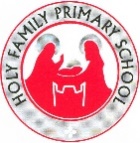 A very warm welcome to the Academic Year 2020/2021.
I sincerely hope you have all remained safe and well over the Summer Holidays.
Our “Restart Programme” starts Monday 24th August and the staff are excited to welcome back the children, we start our Health & Wellbeing sessions to give the children an opportunity to meet their new teachers and discuss their worries and concerns returning to school and to share their experiences of lock down.Tuesday 1st September all children will be back to the new norm, with class groups operating as “Protective Bubbles”. Social distancing will be encouraged and staggered start times, break and lunch times and home times will be in place. A new one way system will operate around the school. I’m aware that some of these arrangements may not be ideal for parents but our priority is to get the children back into education safely. Parents are asked not to come on to the school premises, all messages can be relayed through the office or email. As the new routine is established we may be able to start easing restrictions in line with the guidance and we ask for your understanding during this period, the last thing we all would want is an outbreak of COVID-19 within the school and returning to home schooling.   Drop off and Pick up. 
Drop off will be available from 8.45 to 9.15. We would ask that everyone follows the usual one-way system for both drop off and pick up. Please use your own good judgement when releasing your children from the car. If there are a number of cars, please wait in turn and leave a break between each family of children entering school. The children will be met at the gate and shown to their designated area, there will be no outdoor play before school.Please avoid congestion at the school gate and practice social distancing as far as possible, remember we are all in this together.  At the beginning we have been advised to ask children not to bring in school bags and coats to cut down on the number of items being brought back and forth into school every day. We plan on the first day to ask children to bring in their lunch box and Homework folders, the folders will be kept in school for the first while until we start homework’s.We will supply individual items for each pupil, such as pencils, scissors, glue and they will be kept in school. We will have hand sanitiser stations around the school as well as in the classroom but we would ask each pupil to bring in their own COVID pack, which should contain, a small hand sanitiser, small sanitising wipes and a pack of tissues, this will save time during the day, as regular cleaning of hands will be encouraged. As normal pupils are asked to have indoors and these will be kept in the classroom and not taken home.Uniforms:Regarding the PE jogging bottoms, we have had difficulty sourcing new jogging bottoms and lockdown didn’t help, over the last few years the children didn’t like to style of the joggers and they have been buying their own versions, which unfortunately don’t always match the tops with different styles and colours have been introduced therefore until we can source suitable alternatives we felt shorts would be an easy alternative. School Dinner / Free School Meals:For the month of September school dinners will be sandwiches, a drink, a piece of fruit or biscuit and this will be in a bag and delivered to the class. We would ask for payment to be made on a Monday morning, for the week, to reduce the risk of spreading COVID-19.School will not be the same as Pre - Covid but we hope to keep it as normal a school day as is possible.RegardsMr Curran